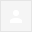 Dobrý den, na základě Vaší cenové nabídky z 15.5.2018 na mytí oken a žaluzií v ZŠ Petřiny-sever u Vás tuto službu objednáváme ve znění veřejné zakázky č. 1/2018 Mytí oken a žaluzií v ZŠ Petřiny-sever za uvedenou cenu v nabídce 61 620 Kč.Úhradu provedeme převodem na základě Vámi vystavené faktury.Fakturační údaje:Základní škola Petřiny-severNa Okraji 305/43162 00 Praha 6IČ 48133795DIČ CZ48133795Škola je zapsána v RES od 1.1.1993, plátce DPH.S přáním pěkného dne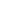 Vážená paní ekonomko.

Mám velikou radost,že budu moci ve Vaší škole opět pracovat.
Mějte pěkný den.

S přátelským pozdravempá 18. 5. 9:21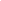 pá 18. 5. 11:51